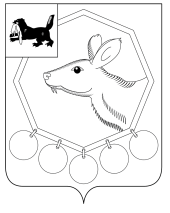 РОССИЙСКАЯ  ФЕДЕРАЦИЯИРКУТСКАЯ ОБЛАСТЬМУНИЦИПАЛЬНОЕ ОБРАЗОВАНИЕ «БАЯНДАЕВСКИЙ РАЙОН»ПОСТАНОВЛЕНИЕ МЭРАот «_14_» октября 2014 г. №  189            	                   			с. БаяндайО внесении изменений в Положение о порядке осуществления ведомственного контроля за соблюдением законодательства Российской Федерации и иных нормативных правовых актов о контрактной системе в сфере закупок товаров, работ, услуг для обеспечения муниципальных нужд Баяндаевского района Иркутской областиВ соответствии со статьей 100 Федерального закона от 5 апреля 2013 года № 44-ФЗ "О контрактной системе в сфере закупок товаров, работ, услуг для обеспечения государственных и муниципальных нужд", руководствуясь ст. ст. 33, 48 Устава МО «Баяндаевский район» постановляю:1. Внести изменения в Положение о порядке осуществления ведомственного контроля за соблюдением законодательства Российской Федерации и иных нормативных правовых актов о контрактной системе в сфере закупок товаров, работ, услуг для обеспечения муниципальных нужд Баяндаевского района Иркутской области утвержденное постановлением мэра от 17 сентября 2014 г.  № 167 изложив в новой редакции.2. Настоящее постановление полежит официальному опубликованию в районной газете «Заря» и на официальном сайте МО «Баяндаевский район» в информационно-телекоммуникационной сети «Интернет».Приложение: 1. Положение о порядке осуществления ведомственного контроля за соблюдением законодательства Российской Федерации и иных нормативных правовых актов о контрактной системе в сфере закупок товаров, работ, услуг для обеспечения муниципальных нужд Баяндаевского района Иркутской области – 5 листов. И.о. мэра МО «Баяндаевский район»                                                                                                                         В.Т. ЕЛИКОВ                                                                  УТВЕРЖДЕНОПостановлением мэра МО «Баяндаевский район»от «___» октября 2014 г. № 167ПОЛОЖЕНИЕо порядке осуществления ведомственного контроля за соблюдением законодательства Российской Федерации и иных нормативных правовых актов о контрактной системе в сфере закупок товаров, работ, услуг для обеспечения муниципальных нужд Баяндаевского района Иркутской областиГлава 1. ОБЩИЕ ПОЛОЖЕНИЯ1. Настоящее Положение в соответствии со статьей 100 Федерального закона от 5 апреля 2013 года № 44-ФЗ "О контрактной системе в сфере закупок товаров, работ, услуг для обеспечения государственных и муниципальных нужд" (далее - Федеральный закон № 44-ФЗ) устанавливает порядок осуществления ведомственного контроля за соблюдением законодательства Российской Федерации и иных нормативных правовых актов о контрактной системе в сфере закупок (далее - ведомственный контроль) Администрацией МО «Баяндаевский район» в отношении подведомственных им заказчиков.2. Положение разработано в целях повышения эффективности, результативности осуществления закупок товаров, работ, услуг для обеспечения муниципальных нужд Баяндаевского района Иркутской области (далее - закупка), обеспечения гласности и прозрачности осуществления закупок, предотвращения коррупции и других злоупотреблений в сфере закупок.3. Органом, уполномоченным осуществлять ведомственный контроль, является Администрация МО «Баяндаевский район» Иркутской области, имеющий подведомственных заказчиков (далее - орган ведомственного контроля).4. Предметом проверки является соблюдение подведомственными заказчиками в процессе осуществления ими деятельности требований законодательства Российской Федерации и иных нормативных правовых актов о контрактной системе в сфере закупок, в том числе:1) исполнения подведомственными заказчиками установленных законодательством Российской Федерации и иными нормативными правовыми актами о контрактной системе в сфере закупок обязанностей по планированию и осуществлению закупок;2) обоснованности закупок, включая обоснованность объекта закупки, начальной (максимальной) цены контракта, цены контракта, заключаемого с единственным поставщиком, способа определения поставщика (подрядчика, исполнителя);3) соблюдения правил нормирования в сфере закупок;4) соблюдения предоставления учреждениям и предприятиям уголовно-исполнительной системы, организациям инвалидов преимущества в отношении предлагаемой ими цены контракта;5) соблюдения осуществления закупки у субъектов малого предпринимательства, социально ориентированных некоммерческих организаций;6) обоснованности в документально оформленном отчете, предусмотренном частью 3 статьи 93 Федерального закона № 44-ФЗ, невозможности или нецелесообразности использования иных способов определения поставщика (подрядчика, исполнителя), а также цены контракта и иных существенных условий контракта в случае осуществления закупки у единственного поставщика (подрядчика, исполнителя);7) соответствия поставленных товаров, выполненных работ и оказанных услуг условиям контрактов, достижения целей закупки;8) своевременности, полноты и достоверности отражения в документах учета поставленного товара, выполненной работы (ее результата) или оказанной услуги;9) соответствия использования поставленного товара, выполненной работы (ее результата) или оказанной услуги целям осуществления закупки.Глава 2. ФОРМЫ КОНТРОЛЯ И ВИДЫ ПРОВЕРОК5. Ведомственный контроль осуществляется в формах документарных и (или) выездных проверок.Документарная проверка проводится по месту нахождения органа ведомственного контроля.Выездная проверка проводится по месту нахождения подведомственного заказчика.6. В зависимости от основания проведения проводятся плановые и внеплановые проверки.Глава 3. ОСНОВАНИЯ ПРОВЕДЕНИЯ И ПОРЯДОК ОРГАНИЗАЦИИПЛАНОВЫХ И ВНЕПЛАНОВЫХ ПРОВЕРОК7. Плановые проверки проводятся не чаще чем один раз в год.Плановые проверки проводятся на основании ежегодного плана проведения проверок, утверждаемого руководителем органа ведомственного контроля в срок до 20 ноября года, предшествующего году проведения плановых проверок.8. Основанием для включения плановой проверки в ежегодный план проведения плановых проверок является истечение одного года со дня:1) государственной регистрации подведомственного заказчика;2) окончания проведения последней плановой проверки подведомственного заказчика.9. План проверок должен содержать следующие сведения:1) наименование органа ведомственного контроля;2) наименование, ИНН, адрес местонахождения подведомственного заказчика, в отношении которого принято решение о проведении проверки;3) период (месяц) начала проведения проверки.10. Ежегодный план проведения проверок размещается на официальном сайте органа ведомственного контроля в информационно-телекоммуникационной сети "Интернет" в срок до 1 декабря года, предшествующего году проведения плановых проверок.11. Орган ведомственного контроля издает правовой акт о проведении плановой проверки подведомственного заказчика не позднее чем за семь рабочих дней до начала ее проведения.12. О проведении плановой проверки подведомственный заказчик уведомляется не позднее чем за три рабочих дня до начала ее проведения посредством направления правового акта органа ведомственного контроля о проведении плановой проверки заказным почтовым отправлением с уведомлением о вручении.13. Основанием для проведения внеплановой проверки является:1) истечение срока исполнения подведомственным заказчиком ранее выданного предписания об устранении выявленного нарушения обязательных требований законодательства Российской Федерации и иных нормативных правовых актов Российской Федерации о контрактной системе в сфере закупок;2) распоряжение руководителя органа ведомственного контроля, изданное в соответствии с поручениями Губернатора Иркутской области, Правительства Иркутской области и на основании требования прокурора о проведении внеплановой проверки в рамках надзора за исполнением законов Российской Федерации;3) поступление в органы ведомственного контроля обращений и (или) заявлений граждан, в том числе индивидуальных предпринимателей, юридических лиц, информации от органов государственной власти Иркутской области и иных государственных органов Иркутской области, органов местного самоуправления муниципальных образований Иркутской области, из средств массовой информации о нарушениях законодательства Российской Федерации и иных нормативных правовых актов о контрактной системе в сфере закупок, подведомственными заказчиками.Обращения (заявления), не позволяющие установить лицо, обратившееся в орган ведомственного контроля, не могут служить основанием для проведения внеплановых проверок.14. При наличии основания для проведения внеплановой проверки органом ведомственного контроля издается правовой акт о проведении внеплановой проверки не позднее чем за семь рабочих дней до начала ее проведения.15. О проведении внеплановой проверки подведомственный заказчик уведомляется не позднее чем за три рабочих дня до начала ее проведения посредством направления правового акта органа ведомственного контроля о проведении внеплановой проверки заказным почтовым отправлением с уведомлением о вручении.Глава 4. СРОК И ПОРЯДОК ПРОВЕДЕНИЯ ПРОВЕРОК16. Срок проведения каждой из проверок, предусмотренных настоящим Положением, включая время, необходимое на составление и подписание акта проверки, не может превышать пятнадцать рабочих дней.17. В случаях, связанных с необходимостью проведения экспертизы, на основании мотивированного письменного предложения должностных лиц, уполномоченных на проведение проверки (далее - Комиссия) правовым актом органа ведомственного контроля, срок проведения проверки продлевается, но не более чем на двадцать рабочих дней.18. Проверка проводится на основании правового акта органа ведомственного контроля о проведении проверки и только теми должностными лицами, которые указаны в правовом акте органа ведомственного контроля о проведении проверки.Выездная проверка проводится при предъявлении служебного удостоверения и копии правового акта органа ведомственного контроля о проведении проверки, заверенной печатью.19. Правовой акт органа ведомственного контроля о проведении проверки должен содержать:1) фамилии, имена, отчества и должности должностных лиц Инспекции, а также привлекаемых к проведению проверки экспертов, представителей экспертных организаций;2) наименование подведомственного заказчика, в отношении которого проводится проверка;3) указание на форму контроля и вид проверки;4) предмет проверки;5) правовые основания проведения проверки, в том числе нормативные правовые акты, требования которых подлежат проверке;6) дату начала и окончания проведения проверки.20. В состав Комиссии должно входить не менее трех должностных лиц органа ведомственного контроля (далее - члены Комиссии).21. В целях проверки соблюдения подведомственным заказчиком требований законодательства Российской Федерации и иных нормативных правовых актов о контрактной системе в сфере закупок члены Комиссии, а также привлекаемые к проведению проверки эксперты, представители экспертных организаций:1) посещают для проведения проверки территории, помещения, занимаемые подведомственным заказчиком, при предъявлении служебного удостоверения и копии правового акта органа ведомственного контроля о проведении проверки, заверенной печатью;2) запрашивают и получают от подведомственного заказчика в пределах предмета проверки необходимые для осуществления проверки сведения и документы.22. По результатам проверки Комиссия составляет акт проверки в двух экземплярах, который подписывается всеми членами Комиссии, а также всеми привлекаемыми к проведению проверки экспертами, представителями экспертных организаций.Один экземпляр акта проверки с копиями документов, подтверждающих выявленные нарушения, вручается в течение трех рабочих дней со дня его подписания руководителю подведомственного заказчика или уполномоченному им лицу под расписку об ознакомлении либо об отказе в ознакомлении с актом проверки.В случае отсутствия руководителя подведомственного заказчика или уполномоченного им лица, а также в случае отказа руководителя подведомственного заказчика или уполномоченного им лица дать расписку об ознакомлении либо об отказе в ознакомлении с актом проверки, акт проверки на четвертый рабочий день со дня его подписания направляется подведомственному заказчику заказным почтовым отправлением с уведомлением о вручении, которое приобщается к экземпляру акта проверки, хранящемуся в деле органа ведомственного контроля.23. В акте проверки указываются:1) дата, номер и место составления акта проверки;2) наименование органа ведомственного контроля;3) дата и номер правового акта органа ведомственного контроля, на основании которого проводилась проверка;4) фамилии, имена, отчества и должности членов Комиссии, а также привлекаемых к проведению проверки экспертов, представителей экспертных организаций;5) наименование, адрес подведомственного заказчика, в отношении которого проводилась проверка, а также фамилия, имя, отчество и должность руководителя подведомственного заказчика или уполномоченного им лица, присутствовавшего при проведении проверки;6) основания, форма контроля и вид проверки;7) дата, продолжительность и место проведения проверки;8) сведения о результатах проведения проверки, в том числе о выявленных нарушениях, об их характере и о лицах, допустивших указанные нарушения;9) сведения о выдаче предписания об устранении выявленных нарушений законодательства Российской Федерации и иных нормативных правовых актов Российской Федерации о контрактной системе в сфере закупок;10) срок устранения выявленных нарушений, который устанавливается в зависимости от характера выявленных нарушений и не может составлять более одного месяца;11) сведения об ознакомлении или об отказе в ознакомлении с актом проверки руководителя подведомственного заказчика либо уполномоченного им лица, присутствовавшего при проведении проверки, о наличии их подписи либо отказе в совершении подписи.В акте проверки не допускаются выводы, предложения, факты, не подтвержденные соответствующими документами.24. Акт проверки не позднее одного рабочего дня со дня подписания размещается на официальном сайте органа ведомственного контроля в информационно-телекоммуникационной сети "Интернет".25. Подведомственные заказчики, в отношении которых проведена проверка, в течение десяти рабочих дней со дня получения акта проверки вправе представить в Комиссию, орган ведомственного контроля, письменные возражения по фактам, изложенным в акте проверки, которые приобщаются к материалам проверки.Глава 5. УСТРАНЕНИЕ НАРУШЕНИЙ, ВЫЯВЛЕННЫХПРИ ПРОВЕДЕНИИ ПРОВЕРКИ26. По результатам проведения проверки руководитель подведомственного заказчика обязан устранить выявленные нарушения в срок, указанный в акте проверки.27. Руководитель подведомственного заказчика обязан в течение трех рабочих дней по истечении срока устранения выявленных нарушений, указанного в акте проверки, представить отчет об устранении выявленных нарушений руководителю органа ведомственного контроля. К отчету прилагаются копии документов и материалов, подтверждающих устранение нарушений.28. В случае неустранения в установленный срок выявленных в результате проверки нарушений законодательства Российской Федерации и иных нормативных правовых актов о контрактной системе в сфере закупок орган ведомственного контроля в течение семи рабочих дней со дня, установленного для представления отчета об устранении выявленных нарушений, направляет информацию по результатам проверки в соответствующие органы государственной власти Иркутской области, осуществляющие контроль в сфере закупок, в целях принятия мер по фактам указанных нарушений.29. В случае, если выявленные нарушения являются административным правонарушением и (или) содержат признаки преступлений, орган ведомственного контроля в течение трех рабочих дней со дня выявления нарушения направляет в уполномоченные органы соответствующую информацию.